№ п/пНаименование товараЕд. изм.Кол-воТехнические, функциональные характеристикиТехнические, функциональные характеристики№ п/пНаименование товараЕд. изм.Кол-воПоказатель (наименование комплектующего, технического параметра и т.п.)Описание, значение1.Песочница ПД-07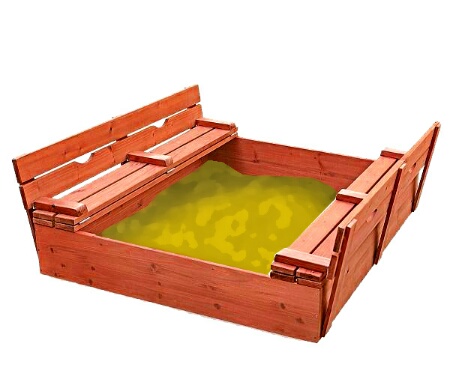 шт.11.Песочница ПД-07шт.1Высота  (мм) 4001.Песочница ПД-07шт.1Длина  (мм) 15001.Песочница ПД-07шт.1Ширина  (мм)15001.Песочница ПД-07шт.1Применяемые материалы Применяемые материалы 1.Песочница ПД-07шт.1СтолбыВ кол-ве 4  шт., выполнены из  деревянного  бруса естественной влажности, сечением 100х100 мм. Нижняя часть столба покрыта битумной мастикой с последующим бетонированием.1.Песочница ПД-07шт.1Каркас песочницы В кол-ве 1 шт. Каркас изготовлен из деревянной доски в кол-ве 8шт естественной влажности толщиной 40мм. Каркас укрыт укрывной доской толщиной 22мм.1.Песочница ПД-07шт.1Крышка складная  В кол-ве 2шт., выполнена   из деревянной доски в кол-ве 6 шт. естественной влажности толщиной 40мм.1.Песочница ПД-07шт.1МатериалыДеревянный брус  и деревянная доска выполнены из сосновой древесины естественной влажности, тщательно отшлифованы  со всех сторон и покрашены в заводских условиях антисептиком «Акватекс», саморезы по дереву. ГОСТ Р 52169-2012